Caswell County Public Library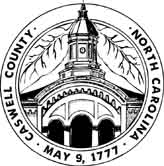 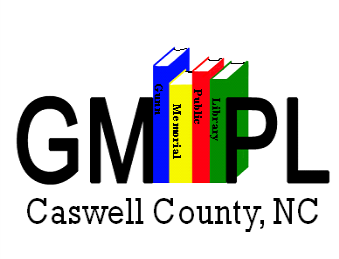 161 Main Street EastYanceyville, NC 27379Phone: 336-694-6241Fax: 336-694-9846 Library Card Registration FormPatron ID#: _____________________________________________________________________________________Last Name:_____________________________________________________________________________________First Name: __________________________________________________  Middle Initial: ______________________
Local Mailing Address: ___________________________________________________________________________City: _______________________________________________ State: ____________ Zip Code: ________________Home Phone: __________________________________ Work Phone: ______________________________________Email Address: _________________________________________________________________________________Alternate Address: _______________________________________________________________________________(Alt.) City: _____________________________ (Alt.) State: ___________________ (Alt.) Zip: ____________________Date of birth (If Applicant is under 18): _________________________________________________________I agree to observe all library rules and regulations, to be responsible for all library materials checked out under my name or by my dependents, and to pay all fines and charges for overdue, lost or damaged items. I agree to notify the library of any change in my name or address, or if my card is lost or stolen. ___________________________________________		____________________________________________Signature of Applicant					Signature of Parent Juveniles ages 16 and over are considered adult patrons. Adult patrons are allowed to check out DVDs and have unsupervised internet access. Please check the boxes below if you DO NOT wish your child to have such privileges.Internet access						DVD check out							____________________________________		Signature of Parent	DO Not Write Below, Library Use OnlyRecord at least one form of ID. Prefer License but will accept other government ID.NC Driver’s License #: ______________________________________________________________Other: ___________________________________________________________________________Patron code (Check One)    	Adult 16+			Juvenile 0 – 15Staff initials_____________  Date ______________